«Modello offerta economica»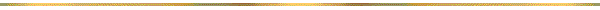 Offerta economicaAvviso pubblico per la co-progettazione e successiva gestione con il comune di Cuneo delle attività previste nell’ambito del progetto “LA.BOA, laboratorio di accoglienza: bisogni, opportunità, aggregazione” [CIG 80029589DB – CUP B29H16000010001] — Procedura aperta [articolo 60 del Codice]     Il/La sottoscritto/anato/a a                                                              ilresidente nel Comune di       			                               C.A.P.     	          ProvinciaStato                                  Via/Piazzanella sua qualità di  dell’operatore economicoDenominazione dell’impresa:Sede legale:Sede operativa:Codice fiscale e partita I.V.A.:numero di recapito telefonico:numero di fax:e-mail:casella posta elettronica certificata (P.E.C.)partecipante alla gara di appalto in oggetto in qualità di [barrare la casella che interessa]impresa singolaimpresa singola in avvalimento con l’impresa ______________________________________ __________________________________________________________________________impresa mandataria/capogruppo in riunione di concorrenti di cui all’articolo 45 — comma 2, lettera d), e) e g) — del Codice con le seguenti imprese [indicare la composizione dei raggruppamenti o consorzi ordinari di concorrenti o Geie di cui si fa parte, incluse le eventuali imprese cooptate]___________________________________________________________________________offre il ribasso percentuale del   in cifre:  	, %in lettere: ______________________________________________________________________sull’importo a base d’asta di € 307.044,34 [euro trecentosettemila quarantaquattro/34], determinando conseguentemente un contrattuale pari a:in cifre: 	€ ,[Iva esclusa] in lettere: 	euro _______________________________________________________________[Iva esclusa] [Firma digitale]Imprese mandantiImpresa cooptata